5 4 3 2 1 似水年华转瞬即逝新征程 再出发追逐梦想我们的脚步从未停止点燃激情我们勇敢释放全部能量向着梦想我们不畏艰辛奋勇前行我们万众一心 共创未来信念笃定我们永不退缩共创辉煌我们振臂高呼回顾2098我们战功赫赫============图文部分将每个事件图片放在文件夹里面，单画面1-3张照片，如下图，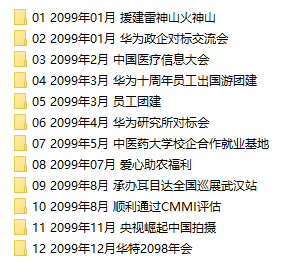 编辑完成后，将文档与照片一起打包发给我们。=============2099我们一起并肩奋战科技创新 共赢未来2098年华为公司年终总结晚会暨颁奖典礼中国·合肥